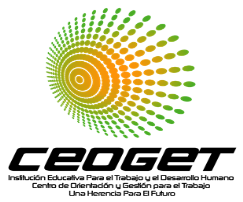 CONTABILIDAD Y FINANZAS CEOGETUNIDAD DE APRENDIZAJE PAQUETES CONTABLESTALLER CALIFICABLE Realice los asientos contables por medio de cuentas T continentales y verifique con el libro mayor que el cierre este correcto con las sumas iguales.El día 01 de diciembre de 2010 El señor Albeiro Izasa junto con su socio Alberto Granados deciden abrir una empresa de distribución de medicamentos en el valle de aburra  llamada SURTIDROGAS S.A,  para lo cual el señor Albeiro aporta la suma de $93.000.000 en efectivo y un terreno por valor de $90.000.000 y el señor Alberto aporta un Vehículo por valor de $ 25, 000,000, un cheque por valor de $5, 600,000 y 35 acciones por valor de $230,000 cada una.El día 03 de diciembre la empresa compra un local en efectivo por valor de $17.000.000.03 de diciembre se compran 130 unidades de Metocarbamol a un costo de $ 340 c/u.  240 unidades de Amoxicilina Compuesta a un costo de $450.   700 unidades de Fluocetina a un costo de $ 1300 c/u.  El margen de ganancia de estos medicamentos será del 78%.  El pago se hace 30% en efectivo y el resto será pagado a crédito. El proveedor se llama Farmacol s.a.s04 de dic.  La empresa le vende a crédito a una farmacia local llamada FAMIFARMACIA 75 unidades de metocarbamol, 120 unidades de Fluocetina.   El día 05 de diciembre La empresa recibe un préstamo por parte del Banco de Bogotá por la suma de $40, 000,000,  $20,000,000 se consignaron en la cuenta corriente del Banco de Bogota,  $10,000,000 se pagaron en cheque y el resto se entregó en efectivo.El día 06 de diciembre La empresa compra a MEDICOL S.A.S 340 unidades de Diclofenaco a un costo de $ 230.    650 unidades de Jarabe para la tos a un costo de $ 3200.  Estos medicamentos tendrán un porcentaje de ganancia del 65%.    Estos medicamentos se pagan en efectivo.El día 08 de diciembre FAMIFARMACIA abona el 40% de la deuda del 04 de Nov.  Este valor lo cancela en efectivo.El día 14 de diciembre La empresa compra muebles de oficina a SUPERMUEBLES por valor de      $2,000,000  se pagaron $1, 000,000 en efectivo y el resto a crédito.El día 14 de diciembre La empresa le gira un cheque a Farmacol S.A.S.  por la compra de mercancías del 03 de diciembre. 14 de diciembre. Un nuevo Socio Carlos Carrillo,  ingresa a la Sociedad con un aporte de $ 45,000,000.  Este valor es consignado en la cuenta corriente del banco de Colombia.El día 15 de diciembre FAMIFARMACIA cancela la totalidad de la deuda por compra de mercancías, paga en efectivo.16 de diciembre.   Se venden a DROGAS LA REBAJA, 430 unidades para la tos, 40 unidades de Fluocetina y 15 unidades de metocarbamol.  Nos cancelan en efectivo.El día 16 de diciembre la empresa cancela el 30% de la deuda con el Banco de Bogotá, gira un cheque por este valor.El día 18 de diciembre la empresa le abona a SUPERMUEBLES el 50% de la deuda que todavía tiene por la compra de los muebles.El día 22 de diciembre Se cancelan $ 560.000 en gastos notariales de registro de patentes. Se cancela en cheque.22 diciembre. Se realiza la venta de 30 unidades de Metocarbamol,  200 unidades de Diclofenaco y 10 jarabes para la tos a la Empresa PASTEUR S.A.S.   este valor se consigna en cuenta corriente del Banco de Colombia..El día 24 de diciembre la empresa se gasta en efectivo $ 3.500.000 por concepto de 510566 Gastos deportivos y de recreaciónEl día 25 de diciembre la empresa paga prima de servicios a trabajadores 510536,  en efectivo por valor de $ 9,900,000.El día 27 de diciembre la empresa vende a DROGAS LA REBAJA 30 unidades de METOCARBAMOL.  el 40% lo pagaron en efectivo y el 60% a crédito.El 28 de diciembre se le vende a la Empresa PASTEUR el total de inventario que haya de FLUOCETINA Y DICLOFENACO.  Este valor lo pagan en efectivo. El día 30 de diciembre se pagan salarios (510506 Sueldos), por valor de $ 1.600.000, se giran cheques.El día 31 de diciembre la empresa consigna $6.000.000 en cuenta corriente.IDT. MAURICIO ROJAS Q.  